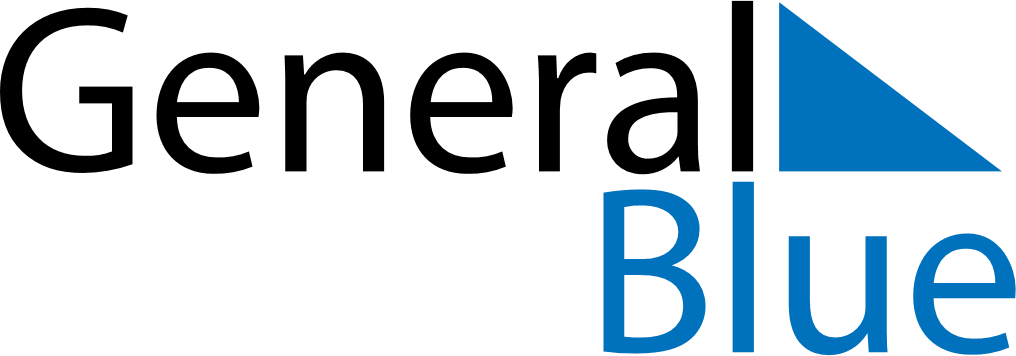 December 2024December 2024December 2024December 2024December 2024December 2024Ytteresse, Ostrobothnia, FinlandYtteresse, Ostrobothnia, FinlandYtteresse, Ostrobothnia, FinlandYtteresse, Ostrobothnia, FinlandYtteresse, Ostrobothnia, FinlandYtteresse, Ostrobothnia, FinlandSunday Monday Tuesday Wednesday Thursday Friday Saturday 1 2 3 4 5 6 7 Sunrise: 9:39 AM Sunset: 2:54 PM Daylight: 5 hours and 15 minutes. Sunrise: 9:42 AM Sunset: 2:52 PM Daylight: 5 hours and 10 minutes. Sunrise: 9:44 AM Sunset: 2:50 PM Daylight: 5 hours and 6 minutes. Sunrise: 9:47 AM Sunset: 2:49 PM Daylight: 5 hours and 2 minutes. Sunrise: 9:49 AM Sunset: 2:47 PM Daylight: 4 hours and 58 minutes. Sunrise: 9:51 AM Sunset: 2:46 PM Daylight: 4 hours and 54 minutes. Sunrise: 9:54 AM Sunset: 2:44 PM Daylight: 4 hours and 50 minutes. 8 9 10 11 12 13 14 Sunrise: 9:56 AM Sunset: 2:43 PM Daylight: 4 hours and 47 minutes. Sunrise: 9:58 AM Sunset: 2:42 PM Daylight: 4 hours and 44 minutes. Sunrise: 10:00 AM Sunset: 2:41 PM Daylight: 4 hours and 41 minutes. Sunrise: 10:02 AM Sunset: 2:40 PM Daylight: 4 hours and 38 minutes. Sunrise: 10:03 AM Sunset: 2:39 PM Daylight: 4 hours and 35 minutes. Sunrise: 10:05 AM Sunset: 2:38 PM Daylight: 4 hours and 33 minutes. Sunrise: 10:06 AM Sunset: 2:38 PM Daylight: 4 hours and 31 minutes. 15 16 17 18 19 20 21 Sunrise: 10:08 AM Sunset: 2:37 PM Daylight: 4 hours and 29 minutes. Sunrise: 10:09 AM Sunset: 2:37 PM Daylight: 4 hours and 28 minutes. Sunrise: 10:10 AM Sunset: 2:37 PM Daylight: 4 hours and 26 minutes. Sunrise: 10:11 AM Sunset: 2:37 PM Daylight: 4 hours and 25 minutes. Sunrise: 10:12 AM Sunset: 2:37 PM Daylight: 4 hours and 24 minutes. Sunrise: 10:13 AM Sunset: 2:37 PM Daylight: 4 hours and 24 minutes. Sunrise: 10:14 AM Sunset: 2:38 PM Daylight: 4 hours and 24 minutes. 22 23 24 25 26 27 28 Sunrise: 10:14 AM Sunset: 2:38 PM Daylight: 4 hours and 24 minutes. Sunrise: 10:14 AM Sunset: 2:39 PM Daylight: 4 hours and 24 minutes. Sunrise: 10:15 AM Sunset: 2:40 PM Daylight: 4 hours and 25 minutes. Sunrise: 10:15 AM Sunset: 2:41 PM Daylight: 4 hours and 25 minutes. Sunrise: 10:15 AM Sunset: 2:42 PM Daylight: 4 hours and 27 minutes. Sunrise: 10:14 AM Sunset: 2:43 PM Daylight: 4 hours and 28 minutes. Sunrise: 10:14 AM Sunset: 2:44 PM Daylight: 4 hours and 30 minutes. 29 30 31 Sunrise: 10:14 AM Sunset: 2:46 PM Daylight: 4 hours and 31 minutes. Sunrise: 10:13 AM Sunset: 2:47 PM Daylight: 4 hours and 34 minutes. Sunrise: 10:12 AM Sunset: 2:49 PM Daylight: 4 hours and 36 minutes. 